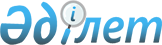 О внесении дополнения в решение Аршалынского районного маслихата от 20 августа 2013 года № 18/2 "Об утверждении Правил оказания социальной помощи, установления размеров и определения перечня отдельных категорий нуждающихся граждан Аршалынского района"
					
			Утративший силу
			
			
		
					Решение Аршалынского районного маслихата Акмолинской области от 15 марта 2018 года № 23/9. Зарегистрировано Департаментом юстиции Акмолинской области 30 марта 2018 года № 6489. Утратило силу решением Аршалынского районного маслихата Акмолинской области от 23 декабря 2020 года № 70/5
      Сноска. Утратило силу решением Аршалынского районного маслихата Акмолинской области от 23.12.2020 № 70/5 (вводится в действие со дня официального опубликования).
      В соответствии со статьей 56 Бюджетного кодекса Республики Казахстан от 4 декабря 2008 года, статьей 6 Закона Республики Казахстан от 23 января 2001 года "О местном государственном управлении и самоуправлении в Республике Казахстан", постановлением Правительства Республики Казахстан от 21 мая 2013 года № 504 "Об утверждении Типовых правил оказания социальной помощи, установления размеров и определения перечня отдельных категорий нуждающихся граждан", Аршалынский районный маслихат РЕШИЛ:
      1. Внести в решение Аршалынского районного маслихата "Об утверждении Правил оказания социальной помощи, установления размеров и определения перечня отдельных категорий нуждающихся граждан Аршалынского района" от 20 августа 2013 года № 18/2 (зарегистрировано в Реестре государственной регистрации нормативных правовых актов № 3801, опубликовано 27 сентября 2013 года в районной газете "Аршалы айнасы", 27 сентября 2013 года в районной газете "Вперед") следующее дополнение:
      в Правилах оказания социальной помощи, установления размеров и определения перечня отдельных категорий нуждающихся граждан Аршалынского района, утвержденных указанным решением:
      пункт 9 дополнить подпунктом 8) следующего содержания:
      "8) лица, освобожденные из мест лишения свободы, лица, состоящие на учете службы пробации - единовременно в размере десяти месячных расчетных показателей.".
      2. Настоящее решение вступает в силу со дня государственной регистрации в Департаменте юстиции Акмолинской области и вводится в действие со дня официального опубликования.
      "СОГЛАСОВАНО"
      15 марта 2018 года
					© 2012. РГП на ПХВ «Институт законодательства и правовой информации Республики Казахстан» Министерства юстиции Республики Казахстан
				
      Председатель сессии
районного маслихата

А.Сулейменов

      Секретарь Аршалынского
районного маслихата

К.Шедербеков

      Аким Аршалынского района

А.Тайжанов
